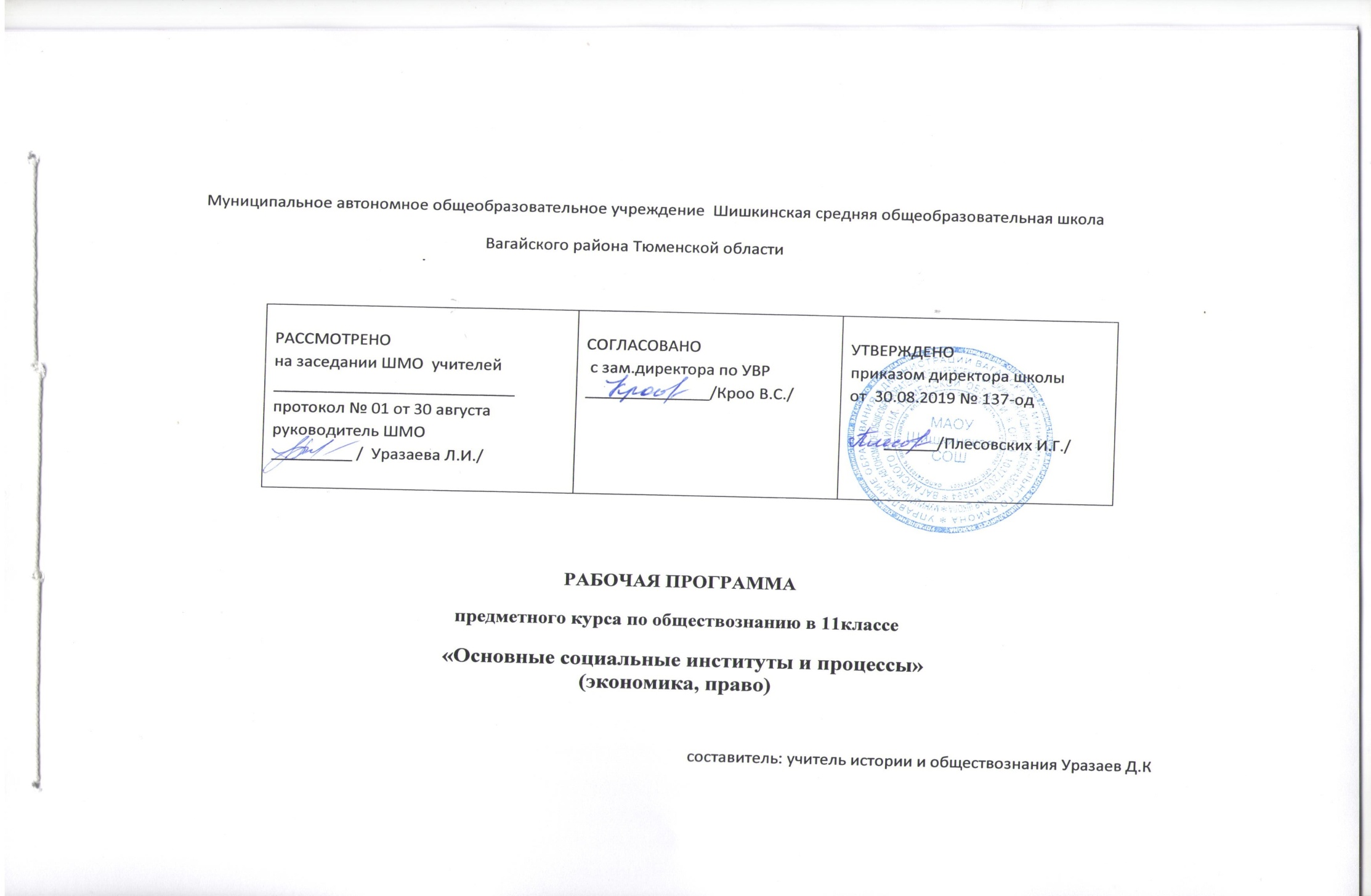                                                                                      Пояснительная записка.Содержание данного курса представляет собой комплекс знаний о роли социальных институтов в жизни общества. В старшей школе право, будучи важным компонентом, социально-гуманитарного образования личности, относится к числу приоритетных дисциплин, обеспечивающих возможности правовой социализации подростков. Правовое образование направлено на создание условий для развития гражданско-правовой активности, ответственности, правосознания обучающихся, дальнейшее освоение основ правовой грамотности и правовой культуры, навыков правового поведения, необходимые для эффективного выполнения выпускниками основных социальных ролей в обществе (гражданина, налогоплательщика, избирателя, члена семьи, собственника, потребителя, работника). Право создает основу для становления социально-правовой компетентности обучающихся, в нем акцентируется внимание на проблемах реализации и применения права в различных правовых ситуациях.Данная программа разработана на основе программно-методических материалов, программы курса «Основы правовых знаний» для 11-х классов/В. В. Спасская, С. И. Володина, Н. Г. Суворова и др.; Российский фонд правовых реформ. Проект «Правовое образование в школе». Серия «Основы правовых знаний». – М.: Вита-Пресс, 2001Цели*Освоение знаний об основных принципах, нормах и институтах права, возможностях правовой системы России, необходимых для эффективного использования и защиты прав и исполнения обязанностей, правомерной реализации гражданской позиции.Задачиразвитие личности, направленное на формирование правосознания и правовой культуры, социально-правовой активности, внутренней убежденности в необходимости соблюдения норм права, на осознание себя полноправным членом общества, имеющим гарантированные законом права и свободы;овладение умениями, необходимыми для применения освоенных знаний и способов деятельности с целью реализации и защиты прав и законных интересов личности; содействия подержанию правопорядка в обществе; решения практических задач социально-правовой сфере, а также учебных задач образовательном процессе;формирование способности и готовности к самостоятельному принятию правовых решений, сознательному и ответственному действию в сфере отношений, урегулированных правом.Способы деятельности.Программа данного курса связана с применением активных или интерактивных методов обучения.Суть его состоит в том, что учебный процесс организован на основе взаимодействия, диалога, в ходе которого учащиеся учатся критически мыслить, решать сложные проблемы на основе анализа обстоятельств и соответствующей информации, взвешивать альтернативные мнения, принимать продуманные решения, участвовать в дискуссиях, общаться с другими людьми.Формы организации учебных занятийЛекции –презентация с последующими дискуссиямиСеминарыДеловая играПрактикумИсследовательские проектыРабота с документами и различными источниками информации,Творческая работаИзучение курса рассчитано на 17 часов учебного времени.ТЕМАТИЧЕСКОЕ ПЛАНИРОВАНИЕФормазанятияФорма контроляТема 1. Банковские операции. 4 часа1Кредитные организации, банковская система и банковская деятельность.1Лекция-презентацияФронтальный опрос2Договоры займа, кредита, банковского вклада.1Лекция-презентацияКонспект3Договор банковского счета. Современные платежные средства.1Работа с дополнительной литературой.Творческая работа4Практическое занятие. Банковские операции1Выполнение практических задач, работа с Интернет ресурсамиПроверка выполнения практических заданийТема 2: Государственный бюджет. 3 часа5Бюджетная система РФ1Лекция с последующим обсуждениемКонспект6Налоговая система РФ1Работа с документом.тестирование7Конкуренция. Антимонопольное законодательство.1Деловая играТворческая работаТема 3: Экономическое партнёрство с другими странами. 2 часа8Законодательство о внешнеэкономической деятельности.1Работа в ИнтернетПрезентация9Таможенное законодательство.1Лекция -презентациясообщениеТема 4: Правоохранительные органы. 4 часа10Правоохранительная система и ее задачи.1ЛекцияКонспект - схема11Суды общей юрисдикции и арбитражные суды.1Лекциядоклад12Прокуратура Нотариат1ЛекцияКонспект - схема13Адвокатура1ЛекцияТворческое заданиеТема 5: Споры и порядок их рассмотрения. 4 часа14Экономические споры1Работа в парах, составление опорного плана, выбор темы проектаОпорный план15Досудебный и судебный порядок рассмотрения споров1Практическая работаТаблица , основные тезисы проекта16Практическое занятие: Споры и защита прав граждан1Решение практических задач.Творческие работы17Итоговое занятие1Защита проектапроектИтого17 часовСодержание программы курса.Тема 1 . Банковские операцииПонятие банка и его задачи. Банковская система РФ. Виды банковских операций.Договор займа (особенности, виды, форма) Кредитный договор: понятие и особенности. Договор банковского вклада: понятие, стороны, форма. Договор банковского счета: права и обязанности сторон. Формы расчетов, используемые в РФ: расчеты по аккредитиву, по инкассо, чеками.Тема 2 . Государственный бюджетПонятие государственного бюджета. Бюджетная система в РФ и принципы ее построения. Структура бюджета: доходы и расходы государства.Понятие налога, функции и виды налогов. Характеристика законов о налогах. Ответственность за нарушение налогового законодательства. Налоговая система РФ.Конкуренция и ее роль в жизни общества. Меры по развитию конкуренции. Недобросовестная конкуренция и формы ее проявления. Законодательные меры борьбы с нею. Государственный антимонопольный комитет РФ.Тема 3 . Экономическое партнерство с другими странамиПонятие и виды внешнеэкономической деятельности. Способы правового регулирования международной купли-продажи. Экспорт. Импорт.Таможенное законодательство. Территория, на которую оно распространяется. Таможенный режим и его виды.Таможенные пошлины. Ответственность за нарушение таможенного законодательства.Тема 4 . Правоохранительные органыПонятие правоохранительной системы и ее элементы: прокуратура, милиция, уголовно-исполнительные учреждения, органы государственной безопасности, внешняя разведка, нотариат, налоговая полиция, таможенные органы, адвокатура.Суды общей юрисдикции и их система. Категории дел, рассматриваемых общими судами. Арбитражные суды и их система. Особенности судебной власти.Прокуратура и система органов прокуратуры. Компетенция прокуратуры. Полномочия прокурора.Нотариат и его задачи. Обязанности и полномочия нотариуса.Адвокатура и ее задачи. Обязанности адвоката. Виды юридической помощи, оказываемой адвокатами.Тема 5 . Споры и порядок их рассмотренияПонятие экономических споров и их виды.Понятие гражданских споров и их виды.Порядок рассмотрения споров: досудебный и судебный. Стороны в споре. Судебные расходы. Судебные доказательства. Стадии судебного разбирательства (подготовительная, исследования обстоятельств дела, судебных прений, вынесения решения).Требования к уровню подготовкиВ результате изучения права на базовом уровне ученик должензнать/пониматьправа и обязанности, ответственность гражданина как участника конкретных правоотношений (избирателя, налогоплательщика, работника, потребителя, супруга, абитуриента); механизмы реализации и способы защиты прав человека и гражданина в России, органы и способы международно-правовой защиты прав человека, формы и процедуры избирательного процесса в России;уметьправильно употреблять основные правовые понятия и категории (юридическое лицо, правовой статус, компетенция, полномочия, судопроизводство);характеризовать: основные черты правовой системы России, порядок принятия и вступления в силу законов, порядок заключения и расторжения брачного контракта, трудового договора, правовой статус участника предпринимательской деятельности, порядок получения платных образовательных услуг; порядок призыва на военную службу;объяснять: взаимосвязь права и других социальных норм; основные условия приобретения гражданства; особенности прохождения альтернативной гражданской службы;различать: виды судопроизводства; полномочия правоохранительных органов, адвокатуры, нотариата, прокуратуры; организационно-правовые формы предпринимательства; порядок рассмотрения споров в сфере отношений, урегулированных правом;приводить примеры: различных видов правоотношений, правонарушений, ответственности;использовать приобретенные знания и умения в практической деятельности и повседневной жизни для:поиска, первичного анализа и использования правовой информации; обращения в надлежащие органы за квалифицированной юридической помощью;анализа норм закона с точки зрения конкретных условий их реализации;выбора соответствующих закону форм поведения и действий в типичных жизненных ситуациях, урегулированных правом; определения способов реализации прав и свобод, а также защиты нарушенных прав;изложения и аргументации собственных суждений о происходящих событиях и явлениях с точки зрения права;решения правовых задач (на примерах конкретных ситуаций).Критерии эффективности реализации программы, форма контроля и методы оценки знаний, умений и навыков учащихся.Чтобы оценить динамику усвоения учащимися теоретического материала и поставить учащегося перед необходимостью постоянно заниматься, добывать новые знания, расширить свой интеллект психологически очень важно показать подростку объективную картину об уровне его знаний и умений, а, значит, и об ожидающей его оценки. Знание учителем уровня владения его учениками определённой темы позволяет ему вовремя внести определённые коррективы в учебный план.Формы контроля за усвоением как теоретического, так и практического материала.-Фронтальный опрос-Конспект-Творческая работа-Проверка выполнения практических заданий-Презентация-сообщение-Конспект - схема-доклад-Творческое задание-Опорный план-Таблица , основные тезисы проекта-проект